                                               استعن بالله ثم اجب على الاسئلة1ـ انتهى عهد الخلفاء الراشدين عام :2- المؤسس الحقيقي للدولة الأموية :3 – انطلقت أول الجيوش الإسلامية الى شمال افريقيا بقيادة :4- تم فتح الأندلس عام :5- القائد الذي فتح بلاد السند :6- من أبرز أسباب سقوط الدولة الأموية :7- يبلغ عدد خلفاء الدولة العباسية :8- المؤسس الحقيقي للدولة العباسية :9- أقاموا العباسيين على الحدود مناطق دفاعية سميت :10- من أسباب الحملات الصليبية :11- ينتسب العثمانيون الى قبيلة كانت تعيش في :12- سقطت الدولة العثمانية عام :أ / علل : تنازل الحسن بن علي عن الخلافة لمعاوية بن أبي سفيان : .................................................................................................................................................ب / اذكر : 1ـ اذكر أنواع الأقاليم :  ................................. و ..................................... و ......................................  2ـ اذكر في أي إقليم تقع المملكة العربية السعودية :  .................................................................................. 3- اذكر 3 من الأقاليم النباتية في العالم : 1- .................................................. 2- ................................................. 3- ..................................................انتهت الأسئلةتابع الأسئلة في الصفحة التاليةتابع الأسئلة في الصفحة التالية7انتهت الأسئلة .. مع تمنياتي لكم بالتوفيق والسداد  ..                                                                                                               معلم المادة  :  مهند محمد الطويرقي المملكة العربية السعوديةوزارة التعليمالإدارة العامة للتعليم بمحافظة جدة متوسطة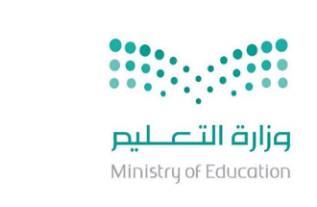 الدرجة :اسم المصحح :التوقيعالمملكة العربية السعوديةوزارة التعليمالإدارة العامة للتعليم بمحافظة جدة متوسطة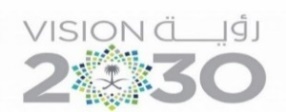 40اسم المراجع :التوقيعأسئلة اختبار الفصل الدراسي الأول أسئلة اختبار الفصل الدراسي الأول العام الدراسي 1445 هـــالصف : الثاني متوسطالصف : الثاني متوسطالمادة :اجتماعياتالمادة :اجتماعياتالزمن : ساعه ونصفاسم الطالب : ......................................................................................... اسم الطالب : ......................................................................................... اسم الطالب : ......................................................................................... رقم الجلوس : ........................رقم الجلوس : ........................عدد الصفحات : 2عدد الصفحات : 21سميت الدولة الأموية بهذا الاسم نسبة الى امية بن عبد شمس  .(        )2يعتبر معاوية بن أبي سفيان هو مؤسس الدولة الأموية .(        )3انتهت الدولة الأموية عام 123 ه .(        )4لم تتمكن الدولة الأموية من فتح القسطنطينية عاصمة البيزنطيين لمناعة حصونها .(        )5يعتبر أبو العباس هو مؤسس الدولة العباسية .(        )6كان عصر هارون الرشيد هو العصر الذهبي للحضارة الإسلامية. (        )7أول إمارة كونها الصليبيين هي إمارة الرها .(        )8تمكن نور الدين محمود من استعادة الرها عام 539 ه .(        )9عقد صلح الرملة عام 588 ه .(        )10من نتائج الحملات الصليبية توقف نمو الحضارة الإسلامية .(        )11يعتبر مؤسس الدولة العثمانية هو السلطان محمد الفاتح(         )12يعتبر المؤسس الحقيقي للدولة العثمانية هو عثمان بن أرطغرل(         )العمود   أ العمود   ب هو جزء من الأرض تجتمع فيه صفات طبيعية أو اجتماعية تجعله وحدة خاصة .  (     )                1ـ عبد الملك بن مروانهي رسم توضيحي وتفصيلي أو ثلاثي الأبعاد لمنطقة محدودة من سطح الأرض . (     )2ـ المناخ المعتدلمن مقومات جذب السكان .    (          )3ـ الاقليميحدد اتجاه الشمال الذي تشير اليه البوصلة .  (          )4ـ الخريطة الطبوغرافيةيمثل اتجاه خطوط الإحداثيات الطبوغرافية .   (           )5ـ الشمال الطبوغرافيتعريب الدواوين .   (      )6ـ الشمال المغناطيسيعزل الولاة الظالمين .   (            )7ـ أبو جعفر المنصوربناء مدينة بغداد .        (            )8ـ عمر بن عبد العزيز39 هج41 هب40 هأالوليد بن عبد الملكجعبد الملك بن مروانبمعاوية بن أبي سفيانأعقبة بن نافعجحسان بن النعمان بطارق بن زياد أ93 هج92 هب91 هأطارق بن زيادجقتيبة بن مسلم الباهلي بمحمد بن القاسم الثقفي أانفصال الأقاليمجالفتنبتسلط القادةأ37 خليفةج27 خليفة ب14 خليفة أهارون الرشيدجأبو جعفر المنصوربأبو العباسأالحصونجالثغوربالعواصمأجميع ما سبق ج ضعف الدولة العباسية  بسقوط الدولة العبيدية أأواسط اسياجغرب اسيا بجنوب اسياأ1343 هج1342 هب1341 هأ1تنسب الدولة الأموية الى جد الأمويين :تنسب الدولة الأموية الى جد الأمويين :تنسب الدولة الأموية الى جد الأمويين :تنسب الدولة الأموية الى جد الأمويين :تنسب الدولة الأموية الى جد الأمويين :أأمية بن عبد شمسبأمية بن قصيجأمية بن قصي2مؤسس الدولة الأموية هو :مؤسس الدولة الأموية هو :مؤسس الدولة الأموية هو :مؤسس الدولة الأموية هو :مؤسس الدولة الأموية هو :أيزيد بن معاويةبمعاوية بن ابي سفيانجمعاوية بن يزيد3عاصمة الدولة الأموية :عاصمة الدولة الأموية :عاصمة الدولة الأموية :عاصمة الدولة الأموية :عاصمة الدولة الأموية :أبغداد بالقاهرةجدمشق4رتب معاوية بن أبي سفيان حملات عسكرية سميت :رتب معاوية بن أبي سفيان حملات عسكرية سميت :رتب معاوية بن أبي سفيان حملات عسكرية سميت :رتب معاوية بن أبي سفيان حملات عسكرية سميت :رتب معاوية بن أبي سفيان حملات عسكرية سميت :أالصوائف و الشواتيبالغزوات و السراياجالحصون و القلاع5مؤسس الدولة العباسية : مؤسس الدولة العباسية : مؤسس الدولة العباسية : مؤسس الدولة العباسية : مؤسس الدولة العباسية : أأبو جعفربأبو العباس عبداللهجأبو المهدي6أخر خلفاء الدولة العباسية : أخر خلفاء الدولة العباسية : أخر خلفاء الدولة العباسية : أخر خلفاء الدولة العباسية : أخر خلفاء الدولة العباسية : أالواثق بالله عبداللهبالمتوكل بالله عبدالله جالمعتصم بالله عبدالله7سقطت عاصمة الدولة العباسية بغداد على يد زعيم المغول : سقطت عاصمة الدولة العباسية بغداد على يد زعيم المغول : سقطت عاصمة الدولة العباسية بغداد على يد زعيم المغول : سقطت عاصمة الدولة العباسية بغداد على يد زعيم المغول : سقطت عاصمة الدولة العباسية بغداد على يد زعيم المغول : أهولاكوبجنكيز جأورخان8تنسب الدولة العثمانية إلى :تنسب الدولة العثمانية إلى :تنسب الدولة العثمانية إلى :تنسب الدولة العثمانية إلى :تنسب الدولة العثمانية إلى :أأورخانبعثمانجارطغرل9بلغ عدد الولايات العربية تحت الحكم العثماني :بلغ عدد الولايات العربية تحت الحكم العثماني :بلغ عدد الولايات العربية تحت الحكم العثماني :بلغ عدد الولايات العربية تحت الحكم العثماني :بلغ عدد الولايات العربية تحت الحكم العثماني :أ16 ولايةب14 ولايةج15 ولاية10اهتم محمد بن عبدالله ( المهدي ) بتوسعة المسجد ....... و ....... :اهتم محمد بن عبدالله ( المهدي ) بتوسعة المسجد ....... و ....... :اهتم محمد بن عبدالله ( المهدي ) بتوسعة المسجد ....... و ....... :اهتم محمد بن عبدالله ( المهدي ) بتوسعة المسجد ....... و ....... :اهتم محمد بن عبدالله ( المهدي ) بتوسعة المسجد ....... و ....... :أالمكي و النبويبالأموي و الاقصىج		المكي و الأقصى11انتصر صلاح الدين على الصليبيين في :انتصر صلاح الدين على الصليبيين في :انتصر صلاح الدين على الصليبيين في :انتصر صلاح الدين على الصليبيين في :انتصر صلاح الدين على الصليبيين في :أالقادسيةبحطينجاليرموك12الخرائط الطبوغرافية مهمة لإبراز الخصائص : الخرائط الطبوغرافية مهمة لإبراز الخصائص : الخرائط الطبوغرافية مهمة لإبراز الخصائص : الخرائط الطبوغرافية مهمة لإبراز الخصائص : الخرائط الطبوغرافية مهمة لإبراز الخصائص : أالسياسيةبالبشريةجالعلمية13من مقومات جذب السكان المناخ  :من مقومات جذب السكان المناخ  :من مقومات جذب السكان المناخ  :من مقومات جذب السكان المناخ  :من مقومات جذب السكان المناخ  :أالمعتدل بالحار جالمتجمد14خطوط الارتفاع الكنتورية في المناطق ذات الارتفاع المنخفض : خطوط الارتفاع الكنتورية في المناطق ذات الارتفاع المنخفض : خطوط الارتفاع الكنتورية في المناطق ذات الارتفاع المنخفض : خطوط الارتفاع الكنتورية في المناطق ذات الارتفاع المنخفض : خطوط الارتفاع الكنتورية في المناطق ذات الارتفاع المنخفض : أمتقاربة بمتباعدة جمتقاربة15من مكونات الخريطة الطبوغرافية محتويات :  من مكونات الخريطة الطبوغرافية محتويات :  من مكونات الخريطة الطبوغرافية محتويات :  من مكونات الخريطة الطبوغرافية محتويات :  من مكونات الخريطة الطبوغرافية محتويات :  أاللونبالطبيعةجالهوامش(            ).نظم معاوية بن أبي سفيان البريد وأنشأ ديوان لختم رسائل الخليفة (            ).سمي مضيق جبل طارق بهذا الاسم نسبة الى طارق بن زياد الذي عبر المضيق(            ).اهتم الوليد بن عبدالملك بالمسجد المكي والنبوي والمسجد الأقصى(            ).جعل معاوية بن أبي سفيان نظام الحكم شورى بين المسلمين(            ).تفكك وحدة الدولة العباسية من أسباب الحملات الصليبية(            ).قسمت الدولة العثمانية البالد العربية إلى واليات(            ).سعت الدولة العثمانية لجعل شبة الجزيرة العربية موحدة(            ).حروب البلقان من عوامل قوة الدولة العثمانية(            ).المغول قبائل سكنت في منغوليا وهي في أواسط اسيا (            ).ضم العثمانيين مصر بعد معركة الريدانية(            ).هدف الخريطة الطبوغرافية تمثل باطن الأرض (            ).لا تساعد الخريطة الطبوغرافية على تحديد السمات الطبيعية لسطح الأرض(            ).الخطوط الكنتورية هي تمثل ثلاثي الأبعاد لسطح الأرض(            ).تساعد الخطوط الكنتورية على رؤية شكل الأرض من خلال الارتفاع(            ).يكتب اسم الخريطة الطبوغرافية باللون الأحمر الالرقمالمصطلحالرقمالجملة1الرموز الاصطلاحيةانطلق اول جيش الى شمال افريقيا بقيادة عقبة بن نافع فبني مدينة2قندهارمن أسباب سقوط الدولة الأموية 3القيروانحملات عسكرية شنها الصليبيون على البلاد الإسلامية هي الحملات4اسياتوسعت الدولة العباسية شرقا في وفتحت مدينة كشمير و5الإقليمفي عهد سليم الأول توقف المد العثماني في 6الصليبيةمكان انطلاق الدعوة العباسية في مدينة 7الفتنهو جزء من الأرض تجتمع فيه صفات طبيعية أو اجتماعية 8خراسانهي دلالات بصرية لإظهار ما هو موجود على سطح الأرض من ظواهر على الخريطة سواء كانت ظواهر طبيعية أم ظواهر بشرية1.2.المملكة العربية السعوديةوزارة التعليم إدارة تعليم  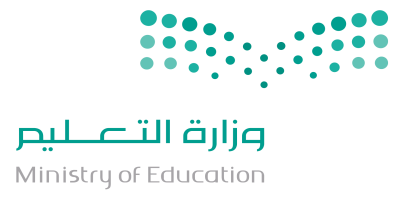 الصف : الثاني  المتوسط اختبار نهاية الفصل الدراسي الأول الزمن : ساعة ونصف اسم الطالب :  		                                                                                     الدرجة اسم الطالب :  		                                                                                     الدرجة اسم الطالب :  		                                                                                     الدرجة اسم المصحح40اسم المراجع س1/ اختر الإجابة الصحيحة فيما يلي                                                         21 درجة س1/ اختر الإجابة الصحيحة فيما يلي                                                         21 درجة س1/ اختر الإجابة الصحيحة فيما يلي                                                         21 درجة س1/ اختر الإجابة الصحيحة فيما يلي                                                         21 درجة س1/ اختر الإجابة الصحيحة فيما يلي                                                         21 درجة س1/ اختر الإجابة الصحيحة فيما يلي                                                         21 درجة س1/ اختر الإجابة الصحيحة فيما يلي                                                         21 درجة س1/ اختر الإجابة الصحيحة فيما يلي                                                         21 درجة س1/ اختر الإجابة الصحيحة فيما يلي                                                         21 درجة س1/ اختر الإجابة الصحيحة فيما يلي                                                         21 درجة س1/ اختر الإجابة الصحيحة فيما يلي                                                         21 درجة 1تنتسب الدولة الاموية الىتنتسب الدولة الاموية الىتنتسب الدولة الاموية الىتنتسب الدولة الاموية الىتنتسب الدولة الاموية الىتنتسب الدولة الاموية الىتنتسب الدولة الاموية الىتنتسب الدولة الاموية الىتنتسب الدولة الاموية الىتنتسب الدولة الاموية الىمعاوية بن ابي سفيانمعاوية بن ابي سفيانمعاوية بن ابي سفيانمعاوية بن ابي سفيانمعاوية بن ابي سفيانمعاوية بن ابي سفيانمعاوية بن ابي سفيانمعاوية بن ابي سفياناميه بن عبد الشمسعبد الملك بن مروانعبد الملك بن مروان2دام حكم الدولة الأموية دام حكم الدولة الأموية دام حكم الدولة الأموية دام حكم الدولة الأموية دام حكم الدولة الأموية دام حكم الدولة الأموية دام حكم الدولة الأموية دام حكم الدولة الأموية دام حكم الدولة الأموية دام حكم الدولة الأموية              91 سنة             91 سنة             91 سنة             91 سنة             91 سنة             91 سنة             91 سنة             91 سنة80 سنة 40 سنة 40 سنة 3تنازل الحسن بن علي رضي الله عنهما عن الخلافة أوائل عام 41 هــ  لمعاوية رضي الله عنه وسمي ذلك العام بعامتنازل الحسن بن علي رضي الله عنهما عن الخلافة أوائل عام 41 هــ  لمعاوية رضي الله عنه وسمي ذلك العام بعامتنازل الحسن بن علي رضي الله عنهما عن الخلافة أوائل عام 41 هــ  لمعاوية رضي الله عنه وسمي ذلك العام بعامتنازل الحسن بن علي رضي الله عنهما عن الخلافة أوائل عام 41 هــ  لمعاوية رضي الله عنه وسمي ذلك العام بعامتنازل الحسن بن علي رضي الله عنهما عن الخلافة أوائل عام 41 هــ  لمعاوية رضي الله عنه وسمي ذلك العام بعامتنازل الحسن بن علي رضي الله عنهما عن الخلافة أوائل عام 41 هــ  لمعاوية رضي الله عنه وسمي ذلك العام بعامتنازل الحسن بن علي رضي الله عنهما عن الخلافة أوائل عام 41 هــ  لمعاوية رضي الله عنه وسمي ذلك العام بعامتنازل الحسن بن علي رضي الله عنهما عن الخلافة أوائل عام 41 هــ  لمعاوية رضي الله عنه وسمي ذلك العام بعامتنازل الحسن بن علي رضي الله عنهما عن الخلافة أوائل عام 41 هــ  لمعاوية رضي الله عنه وسمي ذلك العام بعامتنازل الحسن بن علي رضي الله عنهما عن الخلافة أوائل عام 41 هــ  لمعاوية رضي الله عنه وسمي ذلك العام بعامالجماعةالجماعةالجماعةالجماعةالجماعةالجماعةالجماعةالجماعةالفيلالرمادةالرمادة4وضع للمكفوفين من يقودهم وجعل لهم رواتب منظمة وضع للمكفوفين من يقودهم وجعل لهم رواتب منظمة وضع للمكفوفين من يقودهم وجعل لهم رواتب منظمة وضع للمكفوفين من يقودهم وجعل لهم رواتب منظمة وضع للمكفوفين من يقودهم وجعل لهم رواتب منظمة وضع للمكفوفين من يقودهم وجعل لهم رواتب منظمة وضع للمكفوفين من يقودهم وجعل لهم رواتب منظمة وضع للمكفوفين من يقودهم وجعل لهم رواتب منظمة وضع للمكفوفين من يقودهم وجعل لهم رواتب منظمة وضع للمكفوفين من يقودهم وجعل لهم رواتب منظمة الوليد بن عبدالملك الوليد بن عبدالملك الوليد بن عبدالملك الوليد بن عبدالملك الوليد بن عبدالملك الوليد بن عبدالملك الوليد بن عبدالملك الوليد بن عبدالملك  هارون الرشيدعثمان بن ارطغرل عثمان بن ارطغرل 5وقعت معركة عين جالوت في السنة وقعت معركة عين جالوت في السنة وقعت معركة عين جالوت في السنة وقعت معركة عين جالوت في السنة وقعت معركة عين جالوت في السنة وقعت معركة عين جالوت في السنة وقعت معركة عين جالوت في السنة وقعت معركة عين جالوت في السنة وقعت معركة عين جالوت في السنة وقعت معركة عين جالوت في السنة ا – 658هــــا – 658هــــا – 658هــــا – 658هــــا – 658هــــا – 658هــــا – 658هــــا – 658هــــ666هــــ 667هــــ 667هــــ6مؤسس الدولة العثمانية هو السلطان العثماني مؤسس الدولة العثمانية هو السلطان العثماني مؤسس الدولة العثمانية هو السلطان العثماني مؤسس الدولة العثمانية هو السلطان العثماني مؤسس الدولة العثمانية هو السلطان العثماني مؤسس الدولة العثمانية هو السلطان العثماني مؤسس الدولة العثمانية هو السلطان العثماني مؤسس الدولة العثمانية هو السلطان العثماني مؤسس الدولة العثمانية هو السلطان العثماني مؤسس الدولة العثمانية هو السلطان العثماني عثمان بن أرطغرل عثمان بن أرطغرل عثمان بن أرطغرل عثمان بن أرطغرل عثمان بن أرطغرل عثمان بن أرطغرل عثمان بن أرطغرل عثمان بن أرطغرل هارون الرشيدالوليد بن عبد الملكالوليد بن عبد الملك7المضيق الذي عبره طارق بن زياد لفتح الاندلسالمضيق الذي عبره طارق بن زياد لفتح الاندلسالمضيق الذي عبره طارق بن زياد لفتح الاندلسالمضيق الذي عبره طارق بن زياد لفتح الاندلسالمضيق الذي عبره طارق بن زياد لفتح الاندلسالمضيق الذي عبره طارق بن زياد لفتح الاندلسالمضيق الذي عبره طارق بن زياد لفتح الاندلسالمضيق الذي عبره طارق بن زياد لفتح الاندلسالمضيق الذي عبره طارق بن زياد لفتح الاندلسالمضيق الذي عبره طارق بن زياد لفتح الاندلسجبل طارقجبل طارقجبل طارقجبل طارقجبل طارقجبل طارقجبل طارقجبل طارقهرمزباب المندبباب المندب8انتهت الحملة الصليبية الثالثة بعقد صلح الرملة عامانتهت الحملة الصليبية الثالثة بعقد صلح الرملة عامانتهت الحملة الصليبية الثالثة بعقد صلح الرملة عامانتهت الحملة الصليبية الثالثة بعقد صلح الرملة عامانتهت الحملة الصليبية الثالثة بعقد صلح الرملة عامانتهت الحملة الصليبية الثالثة بعقد صلح الرملة عامانتهت الحملة الصليبية الثالثة بعقد صلح الرملة عامانتهت الحملة الصليبية الثالثة بعقد صلح الرملة عامانتهت الحملة الصليبية الثالثة بعقد صلح الرملة عامانتهت الحملة الصليبية الثالثة بعقد صلح الرملة عام588هـ588هـ588هـ588هـ588هـ588هـ588هـ588هـ690هــ584هــ584هــ9أسس مدينه القيروان وجعلها قاعده لنشر الاسلامأسس مدينه القيروان وجعلها قاعده لنشر الاسلامأسس مدينه القيروان وجعلها قاعده لنشر الاسلامأسس مدينه القيروان وجعلها قاعده لنشر الاسلامأسس مدينه القيروان وجعلها قاعده لنشر الاسلامأسس مدينه القيروان وجعلها قاعده لنشر الاسلامأسس مدينه القيروان وجعلها قاعده لنشر الاسلامأسس مدينه القيروان وجعلها قاعده لنشر الاسلامأسس مدينه القيروان وجعلها قاعده لنشر الاسلامأسس مدينه القيروان وجعلها قاعده لنشر الاسلامعقبة بن نافععقبة بن نافععقبة بن نافععقبة بن نافععقبة بن نافععقبة بن نافععقبة بن نافععقبة بن نافعطارق بن زيادحسان بن النعمان حسان بن النعمان 10سقطت الدولة الأموية على يد العباسيين سنة سقطت الدولة الأموية على يد العباسيين سنة سقطت الدولة الأموية على يد العباسيين سنة سقطت الدولة الأموية على يد العباسيين سنة سقطت الدولة الأموية على يد العباسيين سنة سقطت الدولة الأموية على يد العباسيين سنة سقطت الدولة الأموية على يد العباسيين سنة سقطت الدولة الأموية على يد العباسيين سنة سقطت الدولة الأموية على يد العباسيين سنة سقطت الدولة الأموية على يد العباسيين سنة 135هــــ135هــــ135هــــ135هــــ135هــــ135هــــ135هــــ135هــــ130هــــ132هـــــ132هـــــ11111111بنى مدينه بغداد الخليفة العباسي بنى مدينه بغداد الخليفة العباسي بنى مدينه بغداد الخليفة العباسي بنى مدينه بغداد الخليفة العباسي بنى مدينه بغداد الخليفة العباسي بنى مدينه بغداد الخليفة العباسي بنى مدينه بغداد الخليفة العباسي محمد بن علي بن عبد الله بن العباس محمد بن علي بن عبد الله بن العباس محمد بن علي بن عبد الله بن العباس محمد بن علي بن عبد الله بن العباس محمد بن علي بن عبد الله بن العباس محمد بن علي بن عبد الله بن العباس محمد بن علي بن عبد الله بن العباس محمد بن علي بن عبد الله بن العباس إبراهيم بن محمد بن عليأبو جعفر المنصورأبو جعفر المنصور1212دامة الخلافة العباسية قرابةدامة الخلافة العباسية قرابةدامة الخلافة العباسية قرابةدامة الخلافة العباسية قرابةدامة الخلافة العباسية قرابةدامة الخلافة العباسية قرابةدامة الخلافة العباسية قرابةدامة الخلافة العباسية قرابةدامة الخلافة العباسية قرابة656 سنه656 سنه656 سنه656 سنه656 سنه656 سنه656 سنه656 سنه123سنة524 سنه524 سنه1313اتسم العصر العباسي الأول بعصر اتسم العصر العباسي الأول بعصر اتسم العصر العباسي الأول بعصر اتسم العصر العباسي الأول بعصر اتسم العصر العباسي الأول بعصر اتسم العصر العباسي الأول بعصر اتسم العصر العباسي الأول بعصر اتسم العصر العباسي الأول بعصر اتسم العصر العباسي الأول بعصر الضعف والانحسار الضعف والانحسار الضعف والانحسار الضعف والانحسار الضعف والانحسار الضعف والانحسار الضعف والانحسار الضعف والانحسار التأرجحالقوة والأزهارالقوة والأزهار14تسمى بلاد النوبة حاليا بــــتسمى بلاد النوبة حاليا بــــتسمى بلاد النوبة حاليا بــــتسمى بلاد النوبة حاليا بــــتسمى بلاد النوبة حاليا بــــتسمى بلاد النوبة حاليا بــــتسمى بلاد النوبة حاليا بــــتسمى بلاد النوبة حاليا بــــتسمى بلاد النوبة حاليا بــــتسمى بلاد النوبة حاليا بــــليبيا ليبيا ليبيا ليبيا ليبيا ليبيا ليبيا ليبيا مصرالسودانالسودان15السلطان العثماني الذي أسس الجيش الانكشارية هوالسلطان العثماني الذي أسس الجيش الانكشارية هوالسلطان العثماني الذي أسس الجيش الانكشارية هوالسلطان العثماني الذي أسس الجيش الانكشارية هوالسلطان العثماني الذي أسس الجيش الانكشارية هوالسلطان العثماني الذي أسس الجيش الانكشارية هوالسلطان العثماني الذي أسس الجيش الانكشارية هوالسلطان العثماني الذي أسس الجيش الانكشارية هوالسلطان العثماني الذي أسس الجيش الانكشارية هوالسلطان العثماني الذي أسس الجيش الانكشارية هوبايزيد الأولبايزيد الأولبايزيد الأولبايزيد الأولبايزيد الأولبايزيد الأولبايزيد الأولبايزيد الأولمراد الأولأورخان بن عثمانأورخان بن عثمان161616فتح القسطنطينية السلطان العثماني فتح القسطنطينية السلطان العثماني فتح القسطنطينية السلطان العثماني فتح القسطنطينية السلطان العثماني فتح القسطنطينية السلطان العثماني فتح القسطنطينية السلطان العثماني فتح القسطنطينية السلطان العثماني فتح القسطنطينية السلطان العثماني سليم الأولسليم الأولسليم الأولسليم الأولسليم الأولسليم الأولسليم الأولسليم الأولسليمان القانونيمحمد الفاتحمحمد الفاتح1717171717خطوط الكنتور هي خطوط خطوط الكنتور هي خطوط خطوط الكنتور هي خطوط خطوط الكنتور هي خطوط خطوط الكنتور هي خطوط خطوط الكنتور هي خطوط حقيقية حقيقية حقيقية حقيقية حقيقية حقيقية حقيقية حقيقية تفاعليةوهمية وهمية 1818181818سيطرت الدولة العثمانية على مصر بعد معركة سيطرت الدولة العثمانية على مصر بعد معركة سيطرت الدولة العثمانية على مصر بعد معركة سيطرت الدولة العثمانية على مصر بعد معركة سيطرت الدولة العثمانية على مصر بعد معركة سيطرت الدولة العثمانية على مصر بعد معركة جالديران جالديران جالديران جالديران جالديران جالديران جالديران جالديران مرج دابقالريدانية الريدانية 191919191919يكتب اسم الخريطة الطبوغرافية باللون يكتب اسم الخريطة الطبوغرافية باللون يكتب اسم الخريطة الطبوغرافية باللون يكتب اسم الخريطة الطبوغرافية باللون يكتب اسم الخريطة الطبوغرافية باللون الأحمرالأحمرالأحمرالأحمرالأحمرالأحمرالأحمرالأحمرالأخضرالأسود الأسود 202020202020في المناطق المرتفعة تكون خطوط الكنتورفي المناطق المرتفعة تكون خطوط الكنتورفي المناطق المرتفعة تكون خطوط الكنتورفي المناطق المرتفعة تكون خطوط الكنتورفي المناطق المرتفعة تكون خطوط الكنتورمتباعدة متباعدة متباعدة متباعدة متباعدة متباعدة متباعدة متساوية متساوية متساوية متقاربة212121212121انتهى حكم الدولة العباسية بسقوط مدينةانتهى حكم الدولة العباسية بسقوط مدينةانتهى حكم الدولة العباسية بسقوط مدينةانتهى حكم الدولة العباسية بسقوط مدينةانتهى حكم الدولة العباسية بسقوط مدينة  الكوفة   الكوفة   الكوفة   الكوفة   الكوفة   الكوفة   الكوفة بغدادبغدادبغداد  القاهرة السؤال الاول : ضع علامة ( √ ) امام العبارة الصحيحة وعلامة ( × ) امام العبارة الخاطئة فيما يلي؟                                                                              ( 15درجات )السؤال الاول : ضع علامة ( √ ) امام العبارة الصحيحة وعلامة ( × ) امام العبارة الخاطئة فيما يلي؟                                                                              ( 15درجات )السؤال الاول : ضع علامة ( √ ) امام العبارة الصحيحة وعلامة ( × ) امام العبارة الخاطئة فيما يلي؟                                                                              ( 15درجات )1من أسباب ضعف الدولة الأموية العصبية القبلية  2تساعد الخطوط الكنتورية على رؤية شكل الأرض من خلال الارتفاع 3الخطوط الكنتورية هي تمثيل ثلاثي الأبعاد لسطح الأرض4المضيق الذي عبره طارق بن زياد لفتح الأندلس هو مضيق هرمز 5القائد المسلم الذي فتح مدينة الديبل هو أبو مسلم الخرساني 6من خلفاء الدولة العباسية الخليفة معاوية بن أبي سفيان 7لا يوجد أسباب واضحة للحملات الصليبية على بلاد المسلمين 9يعتبر السلطان العثماني سليمان  القانوني آخر السلاطين العثمانيين الأقوياء10نقض أرناط صاحب حصن الكرك الهدنة مع المسلمين 11جرت ثلاث محاولات لفتح القسطنطينية في زمن الدولة الأموية12من مقومات جذب السكان المناخ الحار 13  هدف الخريطة الطبوغرافية تمثيل باطن الأرض14يقع مسجد قبة الصخرة حاليا في دولة الأردن 15أول حلفاء الدولة العباسية هو الخليفة الأموية عمر بن عبدالعزيز السؤال الثالث  :أختر من المجموعة  (   أ   ) ما يناسبها من المجموعة (  ب  )      ( 5درجات  )       الوليد بن عبد الملك بنى مدينة بغداد       عمر بن عبد العزيزأعاد بناء المسجد الأقصى        معاوية بن أبي سفيان نظم البريد      عبد الملك بن مروان عزل الولاة الظالمين      أبو جعفر المنصور أهتم بالمجذومين 